Обучение грамоте  детей старшего  дошкольного возраста.    Рослякова А.С., воспитатель МБДОУ № 76» Подсолнушек»            Развитие речи детей – одна из ведущих задач, которую решают дошкольные образовательные учреждения.Проблема подготовки детей к обучению грамоте в последнее время не только не теряет своей актуальности, но приобретает ещё большую остроту в связи с изменениями психологических и социальных условий, в которых находится как ребёнок, так и воспитывающий его взрослый. От эффективности такой подготовки зависит успешность последующего обучения в школе.          Идея обучения грамоте в детском саду возникла давно. Академией педагогических  наук СССР проводилась большая исследовательская работа по обучению детей грамоте. На основе исследований таких учёных, как Л. С. Выготский, Л. И. Божович, А. П. Усова был сделан вывод, что в детском саду обучать детей грамоте можно. В 1956-1959 гг. известный советский методист А.И. Воскресенская провела большую экспериментальную работу, на основании которой разработала методические указания к занятиям по обучению грамоте в детском саду. На сегодняшний день мы руководствуемся данными нормативно- правовыми документами:ФЗ « Об образовании в РФ»  от 29,12,2012 №273- ФЗ  (ст. 75 «Дополнительное  образование  детей и взрослых);ФЗ от 31.07.2020г. № 304- ФЗ «О  внесении изменений в ФЗ « Об образовании в РФ» по вопросам  воспитания обучающихся;Концепция  развития дополнительного образования (утверждена  распоряжением Правительства РФ от 04,09,2014г № 1726-р);Федеральный проект « Успех каждого ребенка» национального проекта « Образование», утвержден  протоколом  президиума Совета при Президенте РФ по стратегическому  развитию и национальным проектам от 03.09. 2018 г. № 10);Приказ Министерства  просвещения  РФ от 9. 11. 2018г № 196 « Об утверждении  Порядка  организации и осуществления образовательной  деятельности  по дополнительным  общеобразовательным  программам»; Региональный проект  «Успех каждого ребенка» (утвержден  протоколом Проектного комитета Курганской области от 13.12 2018г № 15.Основой для обучения грамоте является обще-речевое развитие детей. Поэтому при подготовке к обучению грамоте важен весь процесс речевого развития детей в детском саду – развитие связной речи, словаря, грамматического строя, звуковой культуры речи. Исследование и опыт работы учителей показали, что дети с хорошо развитой речью успешно овладевают грамотой и всеми другими учебными предметами. Процесс подготовки детей к обучению грамоте начинается ещё в младших группах детского сада, однако, наибольший акцент на данный вид работы приходится на старшие подготовительные группы.При существующих условиях обучение грамоте является прямой обязанностью школы. Но детский сад должен взять на себя определенную работу по подготовке детей к школе. В связи с этим воспитателям детских садов нужно знать, чему учат детей в школе и как подготовить воспитанников детских садов к успешному усвоению программы начальной школы.Обязательным содержанием работы по подготовке детей к обучению грамоте является: ознакомление детей со словом, вычленение слова как самостоятельной смысловой единицы из потока речи;  ознакомление с предложением и его словесным составом;  деление предложение на слова и составление из слов (2-4) предложений;  членение слов (из 2-3 слогов) на части и составление слов из слогов;  ознакомление со звуковым строением слов, формирование навыков звукового анализа слов;  знакомство с буквами.           Главным в этой работе является формирование способности анализировать звуковой состав слов, так как процесс чтения и письма связан с переводом графического изображения фонем в устную речь и наоборот. Исходя из вышесказанного, перед педагогами детского сада не ставится задача обучать детей старшего дошкольного возраста чтению и письму. Эти навыки им предстоит осваивать в школе, вместе с тем, в детском саду необходимо провести тщательную работу по подготовке детей по указанным направлениям. Подготовка детей к обучению грамоте:- подготовка к обучению письму;- ознакомление со словом;- обучение звуковому анализу слов;- ознакомление с предложением.      Старший дошкольный возраст характеризует наглядно-образное мышление и ведущий тип деятельности игра. Поэтому было решено создать условия для занятий именно с применением этих двух положений, а именно, использование: – метода наглядного моделирования; – игровые технологии.             МБДОУ «Детский сад № 76 «Подсолнушек» работает по основной общеобразовательной программе дошкольного образования под редакцией Н. Е. Вераксы.,  М. А. Васильевой «От рождения до школы». Образовательная деятельность по подготовке дошкольников элементам грамоты проводится 1 раз в неделю, в разделе «Развитие речи»,  этого не достаточно, поэтому,  с целью выхода из сложившейся ситуации, было решено организовать дополнительное занятие  по подготовке дошкольников к обучению грамоте и разработаны система занятий по данному направлению «АБВГД- ейка». Позволяет это сделать Письмо Министерства образования и  науки РФ от 11.12.2006 № 06-1844 «О Примерных требованиях к программам дополнительного образования детей» одной из задач, которого, является адаптация личности к жизни в обществе. 	Кроме того, учитывая результаты наблюдения, видно, что дети нуждаются в дополнительных занятиях по обучению грамоте. Цель занятий: осуществление комплексного подхода к речевому развитию детей и подготовки  к усвоению грамоты. Задачи:1.Образовательные:  учить интонационному выделению звука в слове;   формировать и совершенствовать навыки звукового анализа и синтеза;  учить узнавать и различать гласные и согласные звуки, согласные – твердые, мягкие, глухие, звонкие, использовать схемы для обозначения звуков;  учить детей изменять силу голоса, вырабатывать правильный темп речи, работать над четкостью дикции;   сформировать связь между произнесением звука и его графическим изображением на письме;  сформировать понятия единиц языка: звук, слог, слово.2.Развивающие:    развивать мелкую моторику и графические навыки с целью подготовки руки к письму;  развивать познавательное отношение к речи;  развивать зрительное и слуховое внимание, память. 3.Воспитательные:  воспитывать чувство товарищества, работать в паре, коллективно;  воспитание аккуратности, любознательности, успешности в общении;  воспитывать чувство веры в себя, сопереживать неудачам и радоваться успехам других.Занятия  предназначены для детей старшего дошкольного возраста 5-7 лет, рассчитаны на 2 года, включают в себя 24 занятия в год, проводятся 1 занятие в неделю, по вторникам  во второй половине дня, продолжительностью 25-30 мин. В первую неделю сентября проводится наблюдение детей. Подведение итогов реализации дополнительной программы, пройдет в последнюю неделю обучения. Особенности проведения занятий и методы:  – занятие – игра, игровые технологииСтруктура занятия включает в себя основные направления работы: 1) Работа над звукопроизношением, представляет собой работу по подготовке артикуляционного аппарата посредством артикуляционной гимнастики. Изучение артикуляции различных звуков родного языка.  Создана картотека по ЗКР на каждое занятие.2) Развитие фонематического слуха. Развитие фонематического слуха включает в себя ознакомление детей в умении выделять звук на фоне других звуков, в слове из позиции начало – середина – конец. В развитии умений подбирать слова с определенным звуком. 3) Развитие навыков звукового анализа. Различать между собой любые звуки речи, как гласные, так и согласные. Выделять любые звуки из состава слова. В развитии умения слышать последовательность звуков в слове. 4) Развитие психических процессов ребенка. Развитие мышления (обобщение, классификация, анализ и синтез). Развитие внимания (слуховое, зрительное). Развитие восприятия (слуховое, зрительное). Развитие памяти (слуховая, зрительная). Развитие усидчивости, воли. Развитие воображения. 6) Развитие мелкой и общей моторики. Упражнения на развитие общей моторики, помогают снять усталость и напряжение, выработать четкие координированные действия во взаимосвязи с речью. Упражнения, направленные на развитие мелкой моторики, являются мощным средством повышения работоспособности коры головного мозга, поэтому на протяжении всего периода мы будем использовать их для стимулирования речевого развития.       Занятия проходят в форме игры. Игры и упражнения, предлагаемые на занятиях, дают возможность детям не испытывать усталости и не снижают интерес к занятиям в целом. Очень важно для детей сохранять позитивный настрой на протяжении всего занятия. Поэтому занятия должны быть четко продуманны и полезны, в том числе и для развития мелких и точных движений рук. Для достижения успеха в процессе обучения важную роль играет эмоциональный настрой ребёнка, его желание активно взаимодействовать в работе, проявлять способность к волевым усилия.  Пример одного из  занятий.Основные этапы на занятиях одинаковые.1.Организационный момент2. Развитие речевого дыхания. Артикуляционная гимнастика3.Повторение пройденного материала 4.Изучение нового материала 5.Физминутка6. Работа на маршрутных листах. Закрепление изученного.7. Итог занятия.Именно благодаря этой системе, дети легко ориентируются в этапах занятия, знают последовательность изучения каждой буквы.Организационный момент.Занятие начинается с сюрпризного момента. К нам на занятие пришел гость. А кто это, вы узнаете, отгадав загадку.Игра «Подскажи словечко»Всех  на свете он добрейЛечит он больных зверей.И однажды бегемота вытащил он из болота.Он известен, знаменит, добрый доктор …..- У каждого из нас есть любимая буква, это та, с которой начинается наше имя.- Скажите, какая любимая буква Айболита? (Буква А)И  Доктор Айболит поможет нам узнать многое об этой букве.2.Развитие речевого аппарата. Артикуляционная гимнастика.Однажды Айболит даже помог спастись бегемоту? Что он сделал? Артикуляционная гимнастика «Бегемот».- Повторить понятия «устная» и «письменная» речь. Данные знания дети получили на предыдущем занятии.- Что такое звуки и буквы? На доске  занятия схемы: звук - слышим и говорим, буква – видим и пишем. Эти схемы  помогают детям  вспомнить  материал предыдущего занятия.  4. Изучение «нового» материала.С помощью педагога дети проговаривают  этапы занятия. Тема : Буква А и звук, который она обозначает- познакомиться с… - учиться отличать…-учиться читать…Затем последовала характеристика звука.  (Гласный, согласный, твердый, мягкий, парный, непарный, звонкий, глухой).Наглядный показ.   Понятия заглавная, строчная, печатная и письменная. «Адрес» буквы. Знакомство с городом букв. Перед детьми на схеме изображен «город букв»  с названиями улиц и перекрестков.Конструирование буквы (на доске и индивидуально). Перед детьми на столах заранее приготовленный раздаточный материал.- А для поддержания интереса детей,  задание проводится в игровой форме.  - Злой разбойник Боромлей (герой этой же сказки) разрушил   букву. Собери любимую букву Айболита. - Из скольких элементов состоит буква А?- Какие для этого нам понадобятся элементы? (2 длинные полоски и 1 короткая)Чтобы дети легко справлялись с заданием, необходимо проводить их в системе.Во время конструирования педагог  оказывает индивидуальную помощь детям, следит за осанкой и  делает индивидуальные замечания  по необходимости.5.Физкультминутка от «Айболита»6.Закрепление изученного. Работа на  индивидуальных маршрутных листа, которые могут быть использованы  для уточнения усвоения изученного материала.. - С какой букой познакомились сегодня на занятии?- Какой звук она обозначает?- В чем отличие звука от буквы?На протяжении всего занятия воспитатель  следит за речью воспитанников. Просит давать полные ответы.  Часто дети забывают давать полные ответы, тогда следует прибегнуть к  помощи группы.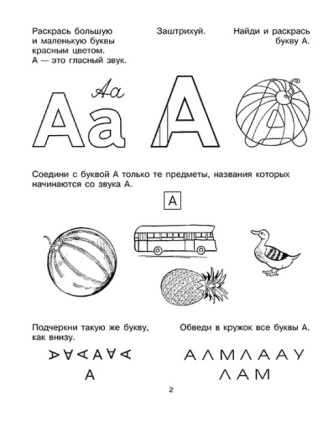 «На прием к Айболиту»Цель: развитие  слухового внимания, фонематического восприятия. Определение наличия или отсутствия звука [А] в слове.Игровые действия:Доктор Айболит  будет принимать 2 дня. Сегодня он примет только тех животных, в названиях которых есть  буква А. Называй животных, определяй наличие звука [А] в их названиях. Задание: найди животное, в названии которого есть звук (а) и отметь карандашом.Остальные животные придут на прием завтра..                 3 задание. «Фруктово – ягодная  тележка»Цель: развитие качеств слухового восприятия и внимания. Определение позиции звука [А].Игровые действия:Айболит направил в лес тележку с фруктами и ягодами. Определи место звука в названии фрукта. Раздай фрукты и ягоды  животным  и птицам в соответствии со схемами.4 задание.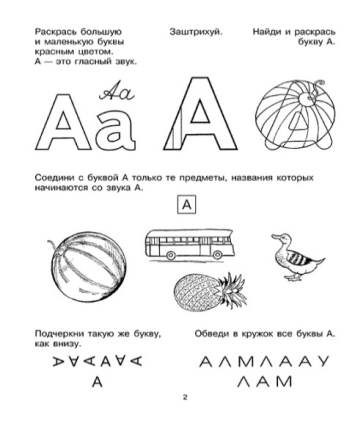 5 задание.Найди правильно написанную букву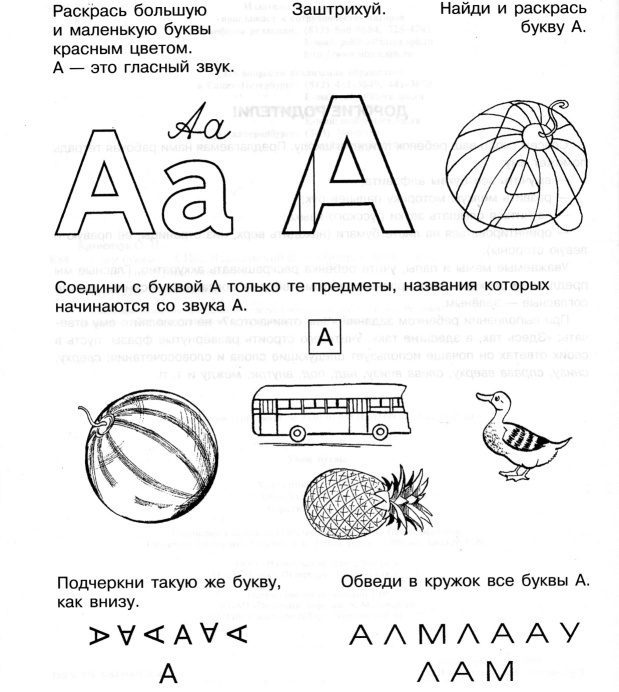 Итог занятия. Рефлексия.Добрый Доктор Айболит не под деревом сидит. - Ребята  посмотрите,  Айболит сидит под пальмами. Их 3. Одна маленькая, вторая средняя, а третья большая.На столах у вас лежат бананы, те дети, кому было трудно на занятии поместите банан на маленькую пальму…..Те, кому было интересно, но хочется узнать что- то еще, на 2 пальму.- Кому было легко и все понравилось на 3.Работу по обучению грамоте с детьми старшего дошкольного возраста мы используем в системе Навигатор.